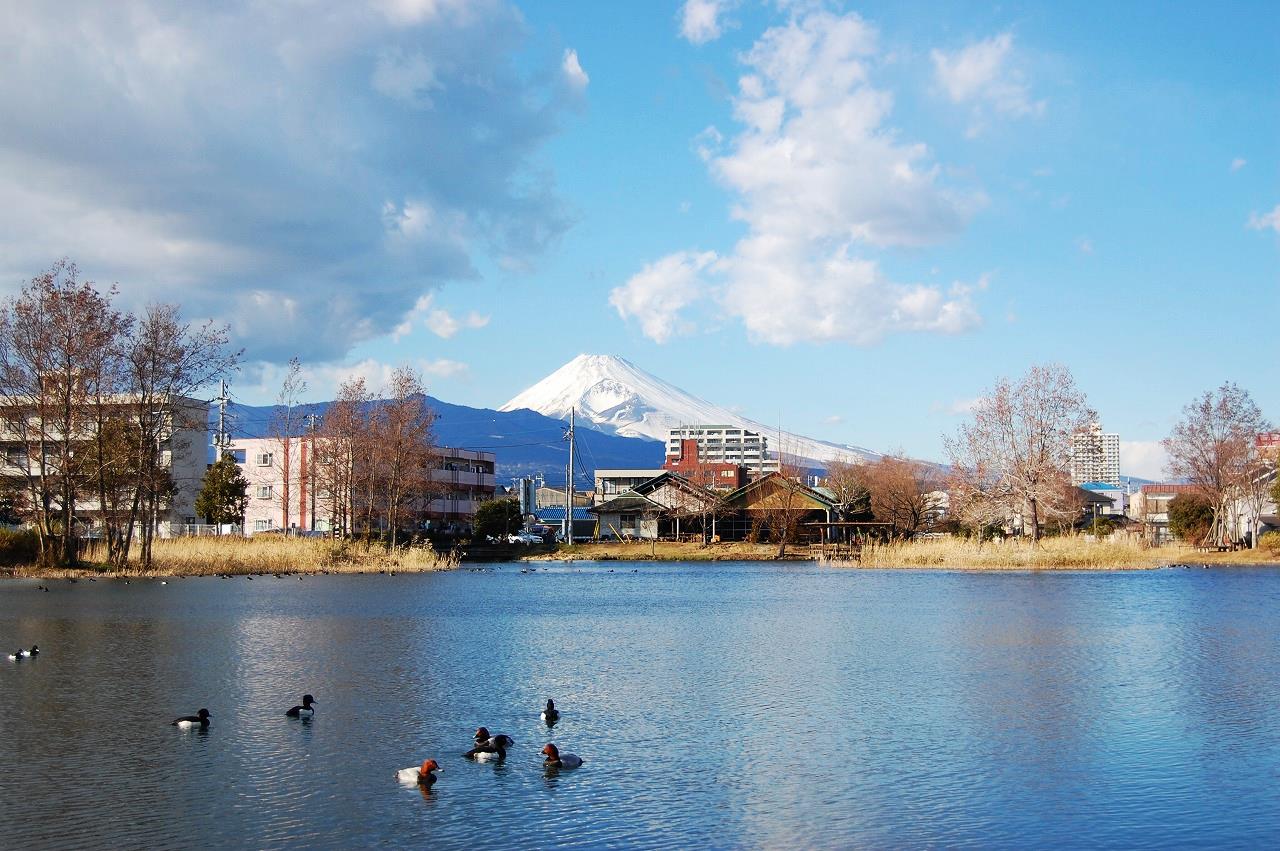 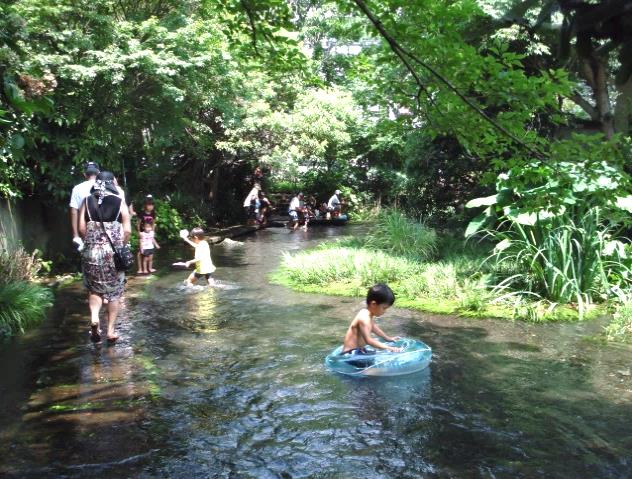 ～「水の都・三島」の魅力を一緒に伝えませんか？～三島市を訪れる観光客は年々増え、平成32年（2020年）に開催される「東京オリンピック」に向けて、日本国内のみならず海外からの観光客のさらなる増加が期待されています。多くの観光客は、「源兵衛川」に代表される美しい清流や富士山の眺望などの自然と、「箱根西麓三島野菜」や「うなぎ」といった三島ならではの食を求めて訪れます。グラウンドワーク三島では、これらの魅力的な地域資源をより満喫できるエコツアーに取り組んでいくため、案内役として支援していただけるガイドボランティア（インストラクター）を募集しています。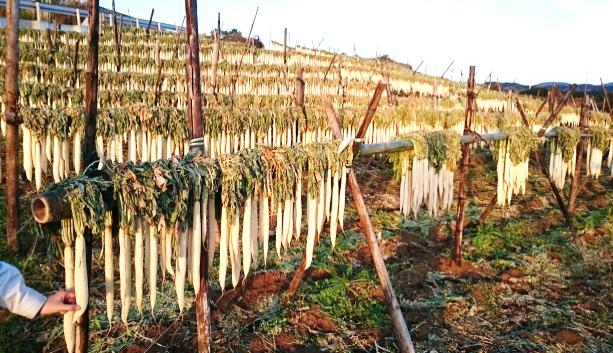 そこで、「水の都・三島」の自然と農業・食にスポットを当てて、その価値や歴史を伝える「インタープリター（案内人）」を養成する講座を開催します。三島の魅力を発信する活動に関心のある方は、ぜひご参加ください。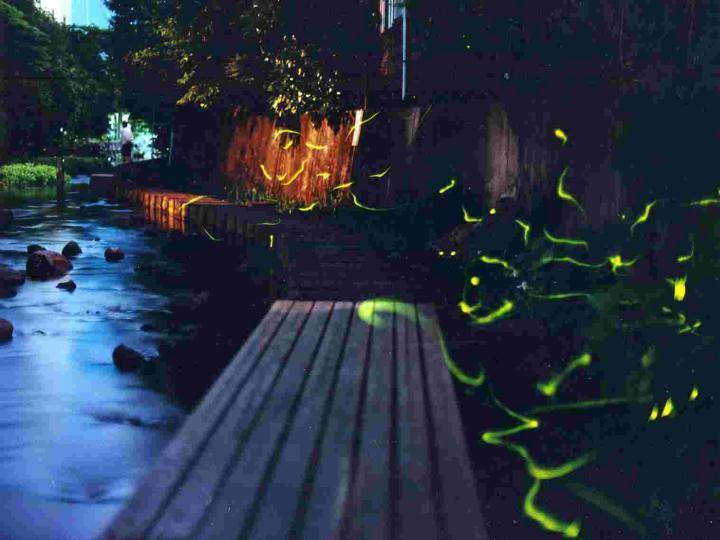 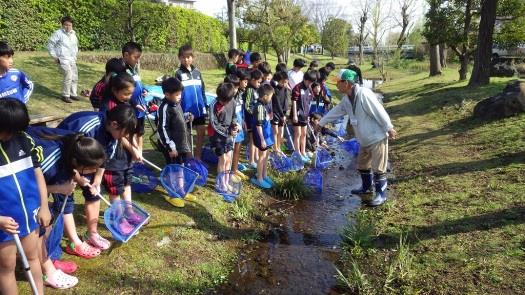 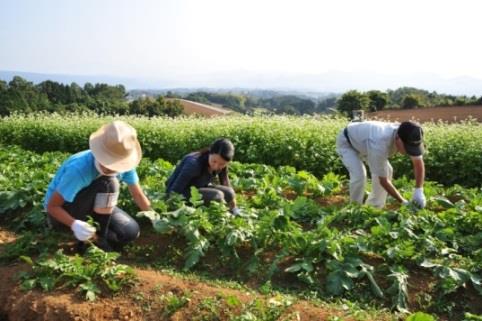 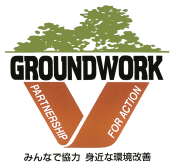 ＮＰＯ法人グラウンドワーク三島三島インタープリター養成講座　受講申込書各回受講、随時募集しております。※1回のみのお申込みも可能です。　※集合場所などの詳細は、申込み受付後にお知らせします。※天候などの事情により、変更または中止となる場合があります。●申込み記入欄　　　送付先：FAX：055－973－0022　／　Eメール：info@gwmishima.jp※ご記入頂いた個人情報は、本講座の運営にのみ使用いたします。回日時・場所講座内容講師１2/3（土）13:30～16:30三島市民活動センター第２会議室(三島市本町3-29)座学・フィールドワーク地域を守り伝えるガイドの役割世界かんがい施設遺産・源兵衛川の価値（視察予定地：源兵衛川）NPO法人グラウンドワーク三島専務理事　渡辺　豊博伊豆ジオパーク認定ジオガイド　山口 東司氏２2/12（月）13:30～16:30三島市商工会議所 4階会議室C（三島市一番町2‐29）座学・フィールドワーク遊水地の価値と市民主体の環境保全（視察予定地：境川・清住緑地）常葉大学非常勤講師菅原　久夫 氏３2/18（日）10:00～13:00三島商工会議所 ４階会議室B（三島市一番町2‐29）座学・フィールドワーク箱根西麓三島野菜の特徴とブランド化（視察予定地：箱根西麓地域）箱根西麓三島野菜ブランド推進協議会会長　細井 要 氏４2/25（日）13:30～16:30三島社会福祉会館 ３階第１会議室（三島市南本町20‐30）座学・フィールドワーク中郷用水・稲作の歴史と展望（視察予定地：中郷地域）中郷用水土地改良区理事長　白井 幸太郎 氏５3/3（土）9:30～12:00三島社会福祉会館 ３階第１会議室（三島市南本町20‐30）座学地域資源の観光ブランド化(株) マルイ・コンサルティング＆プランニング 代表取締役　田中ゆか氏６3/10（土）9:30～12:00三島商工会議所 ４階会議室B(三島市一番町2‐29)ワークショップ三島型観光エコツアー創出ワークショップ修了式NPO法人グラウンドワーク三島インストラクター回開催日参加希望（○ or ×）ふりがな１2/ 3(日)氏　名２2/12(月)住　所３2/18(日) 電話/FAX/４2/25(日)Eメール@５3/ 3 (土)所　属６3/10 (土)年代(○印)10代 20代 30代 40代 50代 60代 70代